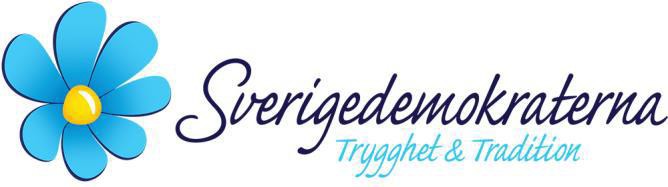 ProtokollsanteckningBorås Stad 2021-10-11Kommunstyrelsen PF1.Julklapp till anställda 2021Sverigedemokraterna ser gåvan till de anställda som en positiv gest till sina medarbetare i samband med Stadens 400-årsjubileum samt en möjlighet för en ökad lokal handel i Borås, och tillstyrker därmed förslaget. Dock ställer vi oss tveksamma till att detta är en rätt prioritering i användandet av våra skattemedel, då vår välfärdssektor har stora behov. Vi ställer oss också kritiska till hur ärendet beretts och bristen på underlag vid beslutstillfället, där bland annat uppgifter kring totalkostnad ej redovisats.För Sverigedemokraterna,Andreas Exner (SD)	Kristian Silbvers (SD)Kommunalråd	Ledamot, kommunstyrelsen